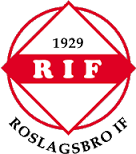 Roslagsbro IF:s policy för sociala medierVi i Roslagsbro IF ser positivt på användandet av sociala medier då det ger en fantastisk möjlighet att skapa engagemang och intresse i och runt vår idrottsförening. Vi får även möjlighet att lyfta fram vår värdegrund, gemenskap, framtidstro och engagemang och på samma gång marknadsföra och stärka vårt varumärke. Samtidigt som det är en spännande möjlighet så kan det också finnas risker när det som skrivs får stor spridning. Vi har därför tagit fram den här policyn med riktlinjer som gäller för samtliga medlemmar, ledare och förtroendevalda som representerar Roslagsbro IF:s i sociala medier. Med sociala medier menas här till exempel hemsidor, Facebook, Twitter, bloggar, Instagram, Youtube, Snapchat osv.Du som person och din medverkan i sociala medier påverkar inte bara bilden av digsjälv utan också bilden av vår förening. Du är alltid personligt ansvarig för sådant du publicerar på eget initiativ oavsett om publiceringen skett i egenskap av medlem, ledare, förtroendevald eller privat.Vi eftersträvar en sund och frisk fysisk- och psykosocial miljö där förolämpningar, förtal eller mobbing av medspelare, motståndare, ledare, domare eller andraintressenter inom idrotten inte får förekomma och då inte heller på sociala medier.Är du osäker på vad du kan publicera/skriva frågar du ordförande eller annanförtroendevald.När vi hanterar personuppgifter arbetar vi alltid i enlighet med gällande dataskyddsförordning, GDPR.FörhållningsreglerGällande publicering av bilder på sociala medier arbetar vi i enlighet med gällande dataskyddsförordning, GDPR Personuppgifter Roslagsbro IFKommentera aldrig någon nedsättande. Kommentarer baserat på en persons religion, kön, sexuella läggning eller hudfärg är inte acceptabeltAtt publicera och kommentera online är aldrig privat. Det du publicerar kan för all framtid finnas på Internet. Tänk efter före!Var alltid korrekt och använd sunt förnuft. Även om ditt svar är riktat till en viss person kommer det att läsas av många andraRespektera dina kamraters integritet – använd inte deras kunnande och referera inte till en viss person utan att informera denneVisa respekt. Vi använder aldrig mobilkameror eller kameror i omklädningsrummenDebatter på Facebook och andra sociala medier ska ha högt i tak, men personliga påhopp, mobbning, ryktesspridning, spekulationer eller annan medveten publicering av felaktig information ska inte förekomma. Ibland är det bäst att ignorera en åsikt och inte skänka den trovärdighet genom att svaraVid ev problem löser vi de offlineVid alla frågor och diskussioner som rör ren fakta hänvisa till styrelsen i Roslagsbro IF, styrelsen@roslagsbroif.seÖvertramp i sociala medier kommer behandlas utav ledare och om nödvändigtav styrelse, så att lämpliga påföljder kan verkställas.Exempel:Övertramp av: Spelare:Samtal med spelaren/kontakt med föräldrar. Åtgärd efter bedömning av överträdensstorlek.Övertramp av: Ledare:Enskilt samtal mellan ledare och styrelse. Åtgärd efter bedömning av överträdelsensstorlek.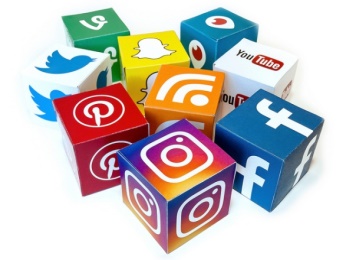 